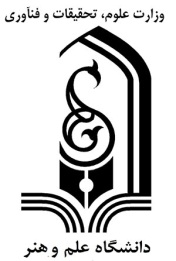 1) مشخصات ايده‌پرداز و ايده:الف) ايده‌پرداز/ ايده‌پردازان:ب) عنوان كامل ايده:ج) شرح ايده، دستاورد‌ها، كاربرد‌ها و اهداف آن:د) شرح خلاقيت و نوآوري ايده (تفاوت با نمونه‌هاي مشابه داخلي / خارجي در صورت وجود):ه) استفاده كنندگان نهايي از محصول/ خدمت مورد نياز (بازار هدف، برآورد ميزان تقاضا و ... ):و) امكان پذيري اجراي طرح (از نظر فني، مالي و ... ):اينجانب صحت تمام مطالب منرج در اين كاربرگ و پيوست‌هاي ارائه شده آن را تاييد مي‌نمايم.*‌ لازم به ذكر است فرم‌هايي كه اطلاعات مورد نياز آن به طور كامل تكميل نشده است، مورد بررسي قرار نخواهند گرفت.2) ارسال جهت داوري داور محترم سركار خانم/ جناب آقاي .............................................................با سلام و احترام؛ايده خانم/ آقاي  ........................................................ با عنوان  ............................................................................. جهت اعلام نظر در خصوص نوآوري ايده، روش اجرا، آينده بازار، ارزشمندي طرح به لحاظ اقتصادي و ... ارسال مي‌گردد.3) نتيجه داوريبا سلام و احترام؛نظر اينجانب در خصوص ايده خانم/ آقاي ........................................................  به شرح زير اعلام مي‌گردد:رديفنفر اولنفر دومنفر سومنام و نام خانوادگيشماره دانشجوييمقطع و رشته تحصيليتاريخ تولدمحل كارتلفن همراهآدرس محل سكونتپست الكترونيكي